Der           möchte sich in Zukunft noch aktiver mit dem Thema KINDERSCHUTZ auseinandersetzen.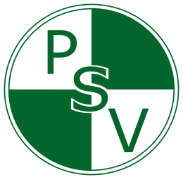 Dafür führen wir zusammen mit der Sportjugend im Sportverband Flensburg e.V.am Di 02.11. von 18.30 – 19.30 Uhrundam So 13.11.von 11.00 – 12.00 Uhr eine Online-Infoveranstaltung durch!Für alle PSV-Übungsleiter*innen, Trainer*innen und Betreuer*innen, die mit Kindern arbeiten, ist die Teilnahme an einer der beiden Stunden verpflichtend. Natürlich freuen wir uns aber auch über alle anderen Interessierten.Bitte meldet euch bis zum 29.10.21 im Büro an (info@psv-flensburg.de oder Tel.0461-51990) an, die Zugangsdaten bekommt ihr jeweils am Tag der Veranstaltung per Mail zugeschickt.